ЛЮБОТИНСЬКА МІСЬКА РАДА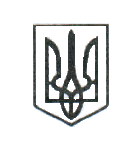 ХАРКІВСЬКА ОБЛАСТЬ LХХІІІ  СЕСІЯ  VІІ СКЛИКАННЯ                                                        Р І Ш Е Н Н Я                                                           проєктВід _____ вересня  2020 року                                                                  №_____  Про внесення змін до складуМолодіжної ради при Люботинській міській радіВідповідно до постанови Кабінету Міністрів України від 18.12.2018 року № 1198 «Про затвердження типових положень про молодіжні консультативно-дорадчі органи», до рішення Люботинської міської ради від 23.04.2019 р. № 202 «Про погодження Положення про Молодіжну раду при Люботинській міській раді», листа голови Молодіжної ради Ілля ШЕЛЕСТА щодо внесення змін до складу Молодіжної ради при Люботинській міській раді, протоколу засідання Молодіжної ради від 20.08.2020 року, керуючись ст.26 Закону України «Про місцеве самоврядування  в Україні» та  Регламенту Люботинської міської ради VІІ скликання, Люботинська міська радаВ И Р І Ш И Л А:Внести зміни до складу Молодіжної ради при Люботинській міській раді та виключити з її складу:Єлизавету АФАНАСЬЄВУ;Іллю ГОРОБЦЯ; Анастасію КАЛІНЕНКО;Станіслава КОЖУХОВА;Миколу КУДЕНКА;Віолету ПОВАЛІЙ;Анну ПОДГОРНУ;Юлію СЕРГІЄНКО.  Контроль за виконанням рішення покласти на  заступника міського голови   з питань діяльності виконавчих органів ради Вячеслава РУБАНА  та постійну депутатську комісію з питань освіти, культури, молоді, фізкультури і спорту. Міський голова                                                                 Л.ЛАЗУРЕНКО  